Course:	Introduction to Computer Science – Grade 11 Code:	ICS3UTeacher:	Mrs. Grigorova, classroom 305, office room 315Equipment Required:	 Binder, USB memory stickCourse ObjectivesThis course introduces students to computer programming. Students will design software independently and as part of a team, using industry-standard programming tools and applying the software development life-cycle model. They will also write and use subprograms within computer programs. Students will develop creative solutions for various types of problems as their understanding of the computing environment grows. They will also explore environmental and ergonomic issues, emerging research in computer science, and global career trends in computer-related fields.Prerequisite: 	None	Note:	The number of class periods is intended as a rough estimate.Course Moodle	Website Address:	http://moodle2.yrdsb.ca/	Course: 	ICS3U@Westmount	Enrolment Key: 	programmerParticipation and AttitudeAttendance is crucial to ensure success in this course. Absences must be explained through the attendance office. Numerous absences will be referred to a vice-principal. Inform me ahead of time if you know you will be absent for a class or classes especially for tests.Arrive on time for each class.Make an effort to keep up with the work and do well.Ask questions! Don’t be afraid to take a risk.Help others – both in your group and with individual problems.Academic AchievementExtra help will be available after school on most days. Please come for extra help as soon as you realize you need it - that way, little problems won't become big ones.It is important that submitted assignments reflect the student’s ability. Plagiarism is not tolerated. Please see the student agenda regarding consequences for plagiarism and how to avoid it.Respect for the learning environment: No food or drink in the classroom except bottled water. No game playing, messaging, emailing, or internet surfing unrelated to work assigned in the course.Do not share your files with anyone.Do not touch anyone else’s computer, even if you are helping them. Help by explaining not by doing. Do not move any computer or components from its original location without the teacher’s permission.Cell phones, Smart phones, PDAs, iPods, Tablets, and other technological devices must be turned off in class and put away so that the learning environment is not interrupted. These devices may be confiscated if used inappropriately. Please refer to the student agenda book for more detailed information about policies and procedures regarding technology.If you have concerns about your progress in the course, you should discuss them with me right away.Thank you for choosing this course! Mrs. GrigorovaStudent Signature: _____________________________ Date:_____________________Parent Signature: ______________________________ Date:_____________________       Concepts & Games Completed in Class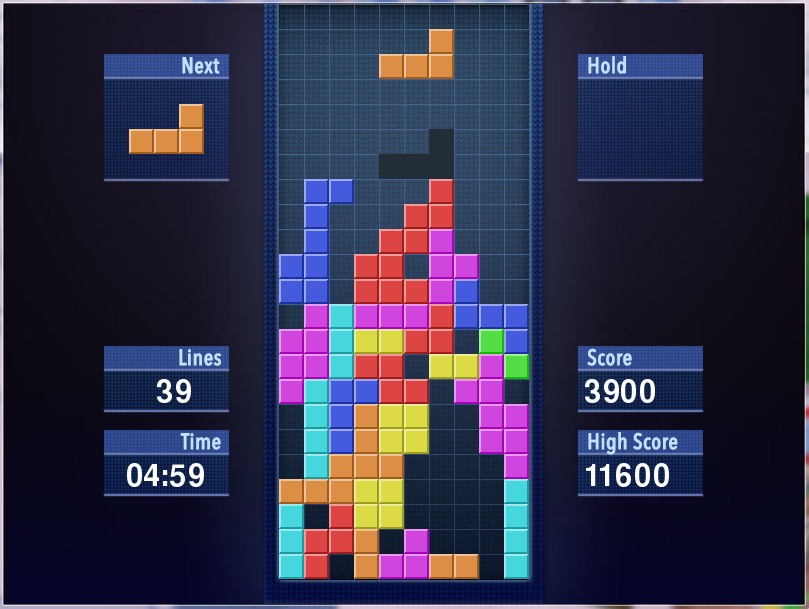 -- Hangman(Strings)-- Pong (Intro to Pygame)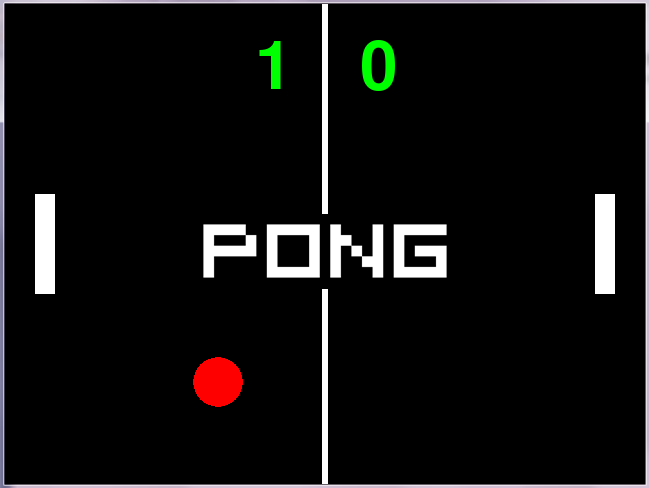 -- Pop the Balloons(Lists)-- Tetris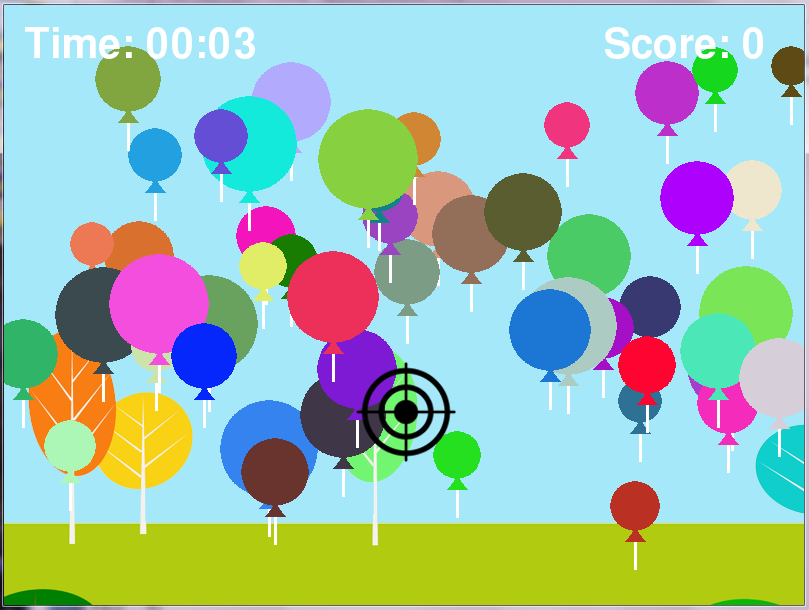 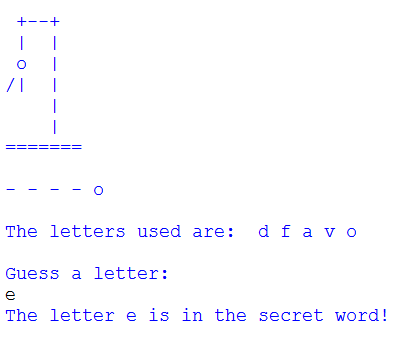 Game-- Snake(Lists & Functions)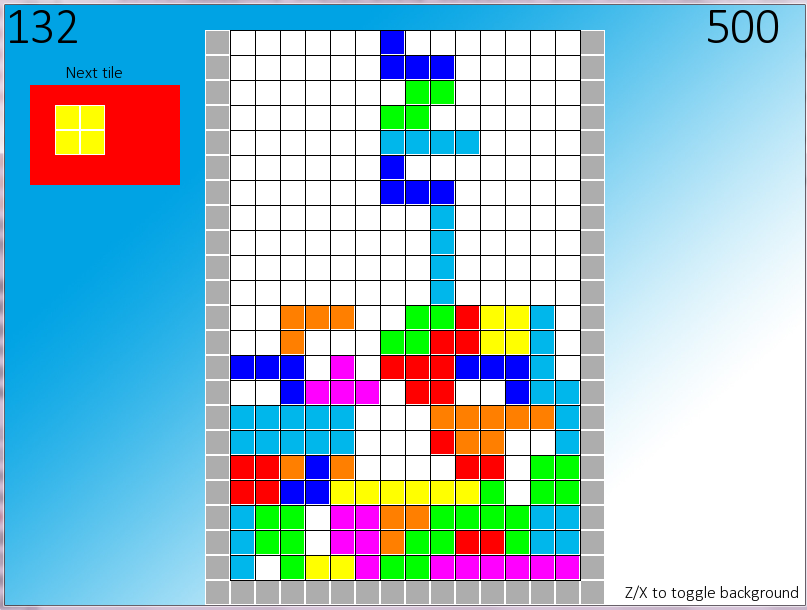 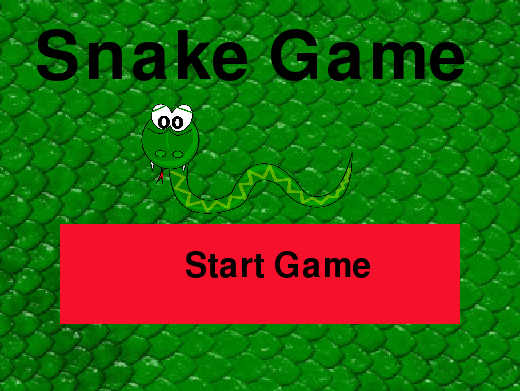 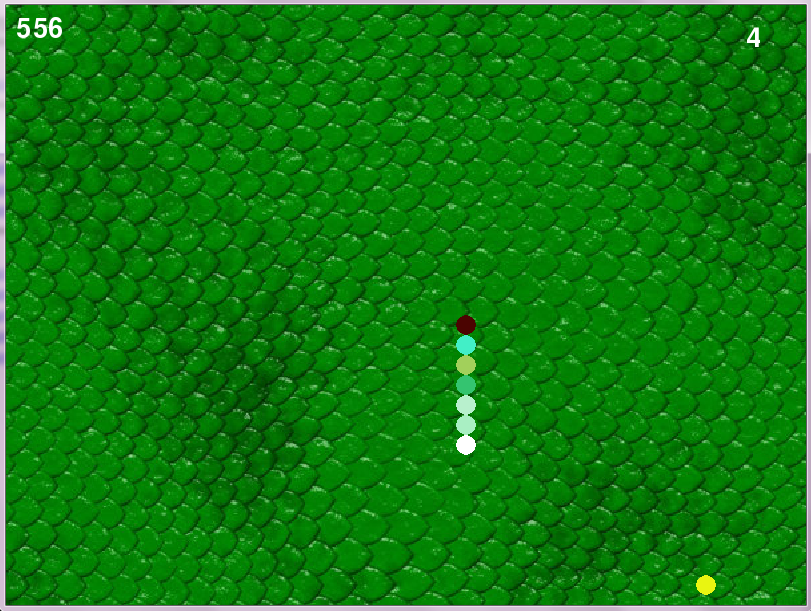 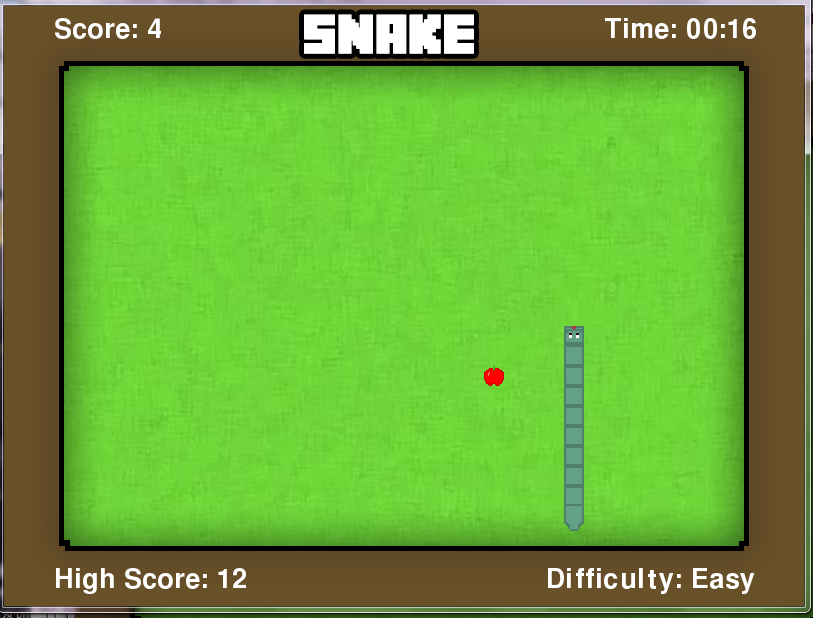 --Tetris(OOP)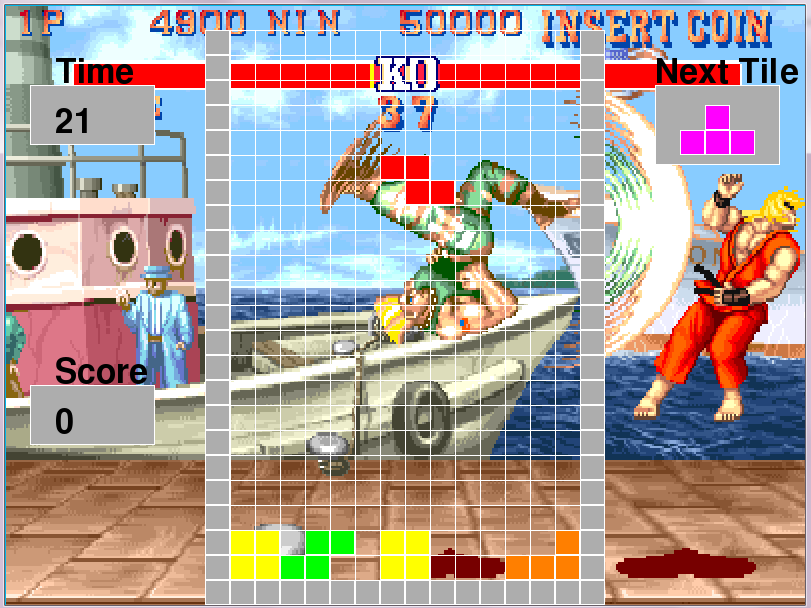 Final Project (A Game of Your Choice)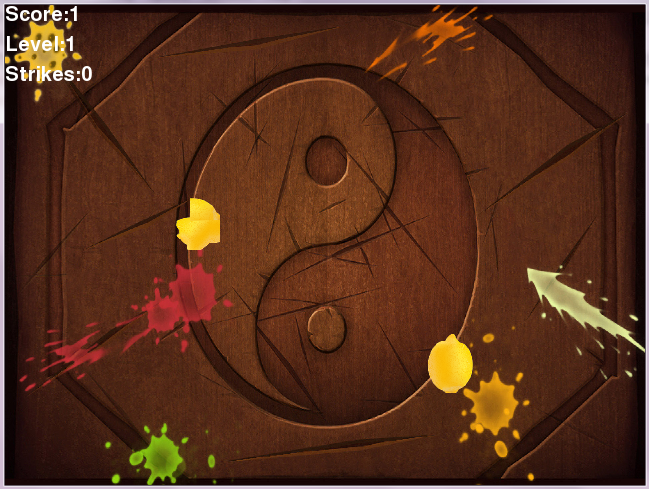 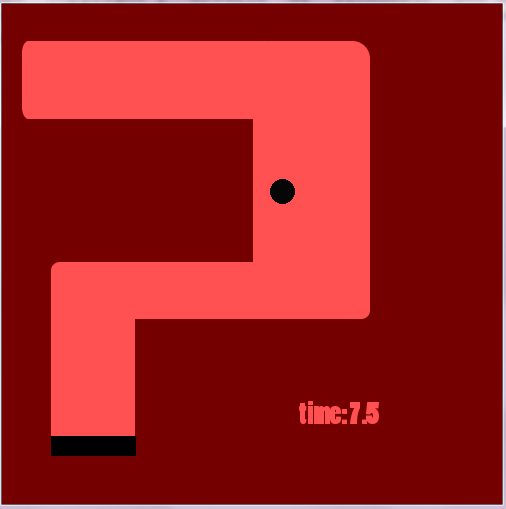 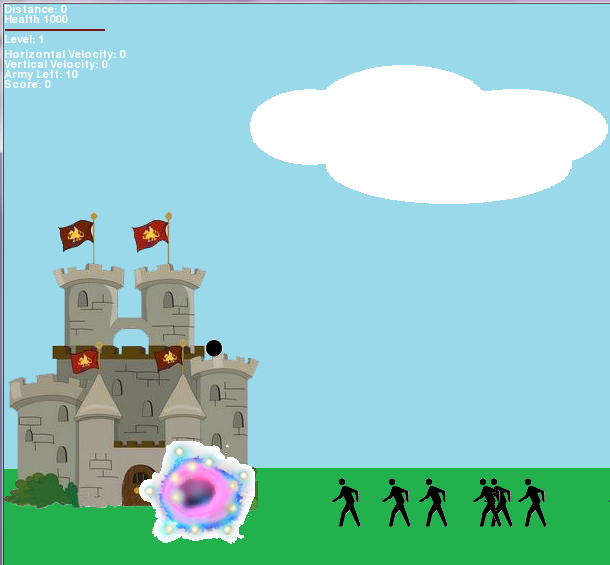 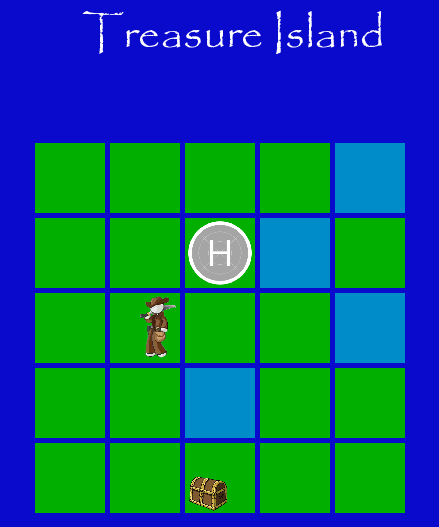 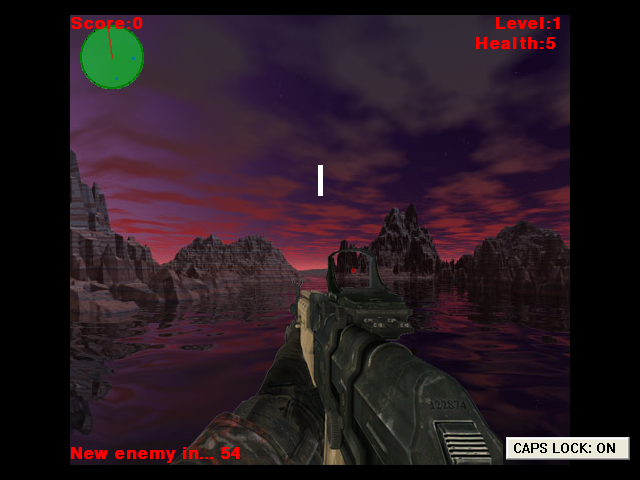 Course TopicsIntroductory Programming Concepts & SkillsAdvanced Programming Concepts & SkillsSoftware DevelopmentFinalProjectNumber of Classes20203015EvaluationTerm WorkTerm WorkTerm WorkTerm WorkFinal AssessmentsFinal AssessmentsEvaluationKnowledge and UnderstandingApplicationThinkingCommunicationFinal ProjectFinal ExamWeighting102525101515Learning Skills & Work HabitsSample Behaviours* The highlighted learning Skills & Work Habits are especially important in programmingResponsibilityThe student:• fulfils responsibilities and commitments within the learning environment;• completes and submits class work, homework, and assignments according to agreed-upon timelines;• takes responsibility for and manages own behaviour.OrganizationThe student:• devises and follows a plan and process for completing work and tasks;• establishes priorities and manages time to complete tasks and achieve goals;• identifies, gathers, evaluates, and uses information, technology, and resources to complete tasks.Independent WorkThe student:• independently monitors, assesses, and revises plans to complete tasks and meet goals;• uses class time appropriately to complete tasks;• follows instructions with minimal supervision.CollaborationThe student:• accepts various roles and an equitable share of work in a group;• responds positively to the ideas, opinions, values, and traditions of others;• builds healthy peer-to-peer relationships through personal and media-assisted interactions;• works with others to resolve conflicts and build consensus to achieve group goals;• shares resources and expertise and promotes critical thinking to solve problems and make decisions.InitiativeThe student:• looks for and acts on new ideas and opportunities for learning;• demonstrates the capacity for innovation and a willingness to take risks;• demonstrates curiosity and interest in learning;• approaches new tasks with a positive attitude;• recognizes and advocates appropriately for the rights of self and others.Self-regulationThe student:• sets own individual goals and monitors progress towards achieving them;• seeks clarification or assistance when needed;• assesses and reflects critically on own strengths, needs, and interests;• identifies learning opportunities, choices, and strategies to meet personal needs and achieve goals;• perseveres and makes an effort when responding to challenges.